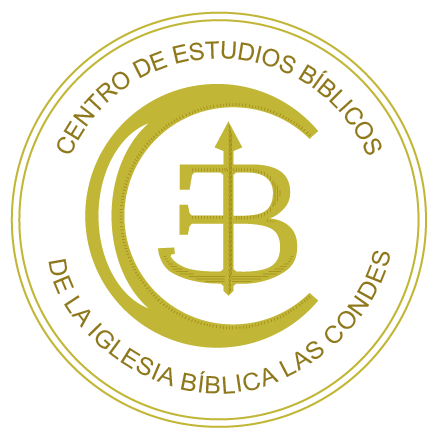 GENTILES, JUDÍOS E IGLESIADECIMOCUARTA PARTEGUÍA DE ESTUDIO1.- Tanto en la historia secular como en las Escrituras, podemos notar que la humanidad se divide en tres      grandes grupos, los cuales son:     a) Los G______________________  b) Los _______________________  c) La _______________________2.- ¿Cuál de estos grupos comienza a esbozarse a partir del capítulo 12 de Génesis? R: __________________3.- ¿Cuál de los grupos se encuentra especialmente destacado en los Evangelios? R: ____________________4.- ¿Qué libro nos relata el nacimiento de la Iglesia? R: ______________________5.- Sobre el Tiempo de los Gentiles, responda:     a) ¿Con qué imperio comienza? R: Con el imperio ____________________     b) ¿Con la caída de qué imperio concluye? R: ____________________________________________________     c) Dé una característica del Tiempo de los Gentiles. R: _____________________________________________         _______________________________________________________________________________________     d) Escriba los grandes imperios involucrados en el “Tiempo de los Gentiles”, que se encuentran profetizados          en Las Escrituras.         i) Imperio ____________________ ii) Imperio ____________________ iii) Imperio ___________________        iv) Imperio ____________________ v) Imperio ____________________ Restablecido.       6.- ¿Qué reino reemplaza al último imperio gentil? R: El Reino ____________________ 7.- Describa, en sus palabras, como es destruida la gran imagen de Daniel 2.      R: ______________________________________________________________________________________         _______________________________________________________________________________________8.- Complete las tablas, rellenando los espacios vacíos.      a) Resumen de los imperios considerando el “Tiempo de los Gentiles”, de acuerdo a  Daniel 2:27-45.      b) Resumen de los imperios considerando el “Tiempo de los Gentiles”, de acuerdo a  Daniel 7:1-27.      c) Resumen de los imperios considerando el “Tiempo de los Gentiles”, de acuerdo a  Daniel 8:1-26.9.- ¿Qué sucedió en Sinaí con la descendencia de Jacob liberada de Egipto? R: ___________________________      ________________________________________________________________________________________10.- ¿Qué había ocurrido con Israel cuando Daniel recibe la revelación sobre el futuro de la Nación?        R: ____________________________________________________________________________________11.- Respecto a las 70 semanas que están determinadas sobre Israel, complete:       a) El inicio de la 1ª semana está marcado por el decreto para reconstruir a _____________, año: _____ a.C.       b) El término de la semana 69 corresponde a 483 años después, es decir el año: ______ d.C.       c) Luego, se quitó la vida del ________________.       d) La destrucción de Jerusalén y del Santuario fue en el año: _______ d.C.       e) La semana 70 se encuentra en el F_____________ y se divide en dos partes:            i) La primera parte de la Semana corresponde a: _____________________________________________.            ii) La segunda parte de la Semana corresponde a: ____________________________________________.       f) La semana 70 coincide con la etapa de la restauración del Imperio ____________________.      g) Un acontecimiento que sucederá antes del inicio de la semana 70, es el __________________ de la           Iglesia.12.- Con respecto a la Iglesia, responda:       a) El acontecimiento que marca su inicio fue la celebración de P_____________ citada en los Hechos Cap. 2.       b) Esto ocurrió durante el Imperio ____________________.       c) Durante todo el Antiguo Testamento, la Iglesia constituyó un M__________________.       d) La Iglesia se encuentra formada por j______________ y g________________.       e) Considerando las 70 semanas determinadas sobre Israel, notamos que fue formada después de la            semana _____ y estará en la tierra hasta que comience la semana _______.        f) El Señor Jesucristo profetizó sobre ella en Mateo ___________.      g) La Iglesia se funda sobre el N______________ P____________ en la sangre del Señor.      h) La cabeza de la Iglesia es  ________________________________. Agregue una cita: _____________.       i) Su misión actual, es la de llevar el m____________ de s_____________ en Cristo Jesús, a toda criatura y          luego, d____________________ a cada creyente. Agregue una cita bíblica: __________________.13- En el futuro vemos el advenimiento del Reino Mesiánico, al respecto conteste:       a) El “Tiempo de los Gentiles” concluye con la llegada del Reino ___________________.       b) Este Reino también es conocido como Reino Mi________________.       c) Escriba, al menos, 8 citas del A. Testamento que hablen sobre este Reino: ____________; ____________;           ____________; ____________; ____________; ____________; ____________; ____________;      d) El gobernador supremos, en este Reino será: _____________________________; cita 1: _____________;           cita 2: _____________.      e) Durante los mil años que dure este Reino, Satanás será ____________________; cita: _____________.      f) Con relación a Israel, durante este Reino:         i) Entrará al Milenio como un pueblo co_____________ de corazón; cita: _____________.        ii) Será reunido en la Tierra P_________________; cita: _____________.       iii) Tendrá una posición exaltada por sobre todas las otras _______________________; cita: _____________.      g) Durante este reinado, las leyes serán dictaminadas desde S_________; cita: _____________.      h) En el Reino Milenial, los efectos del pecado en la naturaleza y en el hombre serán c________________;           cita: _____________.🕮Evaluación:     Si usted ha seguido este curso y desea aprobarlo, entonces conteste la “Guía de Estudio” (se encuentra en formato Word) y luego, reenvíemela. Una alternativa sería: Imprimir la Guía, contestarla usando lápiz, luego, escanearla y enviármela.     De este modo, será considerada como examen y, por lo tanto, evaluada con el fin de considerar el status final del curso (aprobado o no aprobado).     El plazo para enviar el examen será hasta el jueves 10 de diciembre.Palabras finales:     Como decía en el boletín anterior, este breve estudio constituye una base que puede ser útil para escudriñar varios otros temas, como ser: un estudio específico del libro de Daniel; un estudio del libro de Apocalipsis; doctrina de los acontecimientos futuros; un estudio sobre las Dispensaciones; un estudio más extenso sobre la Iglesia; un estudio sobre historia de Israel; etc.     Le felicito por su dedicación al estudio bíblico, le insto, de todo corazón, a continuar escudriñando con diligencia la Palabra de Verdad.Imperio representado Partes del cuerpo de la imagenMateriales de la ImagenBabilónicoPechos y BrazosBroncePiernasImperio Romano RestablecidoImperio representado AnimalUna o dos característicasLeón con alas de águila.-Las alas le fueron arrancadas. -Se puso erguido.Bestia espantosa y terrible.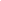 -10 cuernos.-Un 11º cuerno pequeño.-Ojos como de hombre y boca que hablaba.Imperio y/o personaje  representado(s) AnimalUna o dos característicasCarnero con dos cuernos altos.Macho cabrío que venía del lado del poniente, con un cuerno notable entre sus ojos